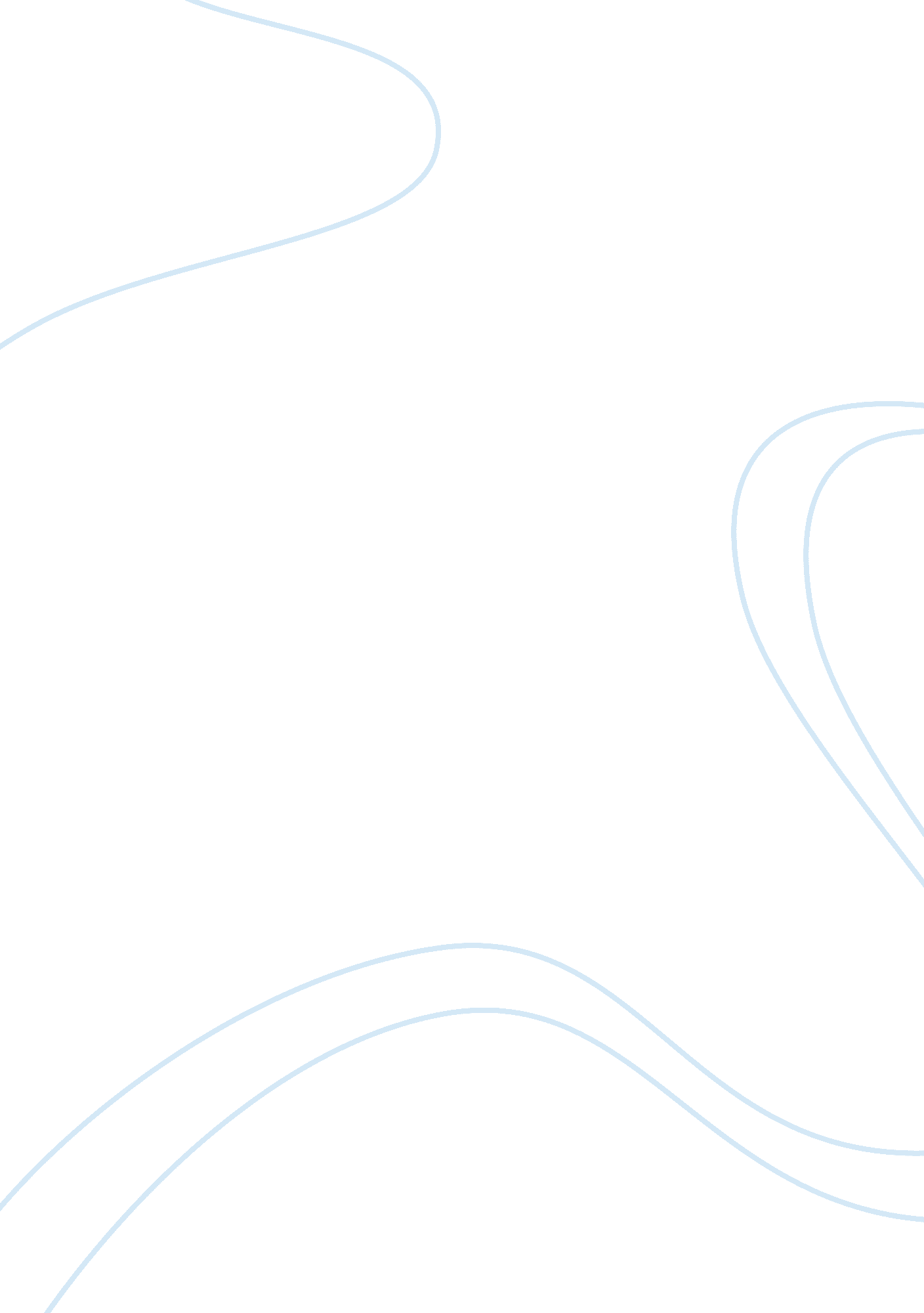 All that glitters is not gold essayArt & Culture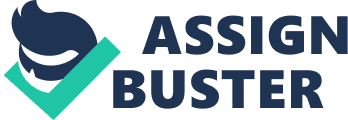 This quotation means that we should not be deceived by an attractive appearance. The world is often deceived by external decoration. It is correct that gold is a precious metal which glitters. Besides its glittering surface, it has a lot of value in terms of money. But this dose not mean that every thing that glitters is gold. Gilz ornaments also look and shine like gold ornaments and dazzle our eyes. Many times we are deceived by the glamorous appearance of things. What is true of things and metals may also be true of individuals. In our daily life, we often come across wicked men who have polished manners. They pretend to be noble and sincere. A sinner tries to pass off as a saint and a scoundrel passes for a gentleman. There is no dearth of such persons who are like a wolf in sheep’s clothing. A man may smile and smile and yet be a villian. An outwardly goodly apple is often rotten at the core. Outward show is misleading. Face is not always the true index of one’s mind. Villains and wicked persons are past masters in the art of hiding their feelings. Lago in Shakespeare’s play Othello said ” I am not what I am. ” Villains do not wear their hearts on their sleeves. They are grand designers and are very skilful in hiding their feelings and motives are revealed in the long run. Simple people are usually deceived by villians. We should go deep into the mental make-up of a man before making our final assessment about him. 